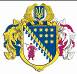 ДНІПРОПЕТРОВСЬКА ОБЛАСНА РАДАVШ СКЛИКАННЯПостійна комісія обласної ради з питань охорони здоров’я, дитинства та материнства49004, м. Дніпро, просп. Поля, 2ВИСНОВКИ ТА РЕКОМЕНДАЦІЇ № 6-10/14засідання постійної комісії обласної ради „20”  липня  2023 року15.00Заслухали  та обговорили інформацію голови постійної комісії обласної ради з питань охорони здоров’я, дитинства та материнства Пустової А.О. щодо звернення в.о. генерального директора КП „Дніпропетровський обласний спеціалізований реабілітаційний центр „Солоний лиман” ДОР”  Лазарєва І.М. стосовно виділення додаткового  фінансування на послуги для реабілітації військовослужбовців, які не входять до програми медичних гарантій та внесення відповідних змін до обласної програми „Здоров’я населення Дніпропетровщини на 2020 - 2024 роки”(зі змінами)  (лист від  19.07.2023 № 610).За результатами розгляду питання постійна комісія вирішила: Інформацію Пустової А.О. взяти до відома. Виконуючому обов’язки генерального директора  КП „Дніпропетровський обласний спеціалізований реабілітаційний центр „Солоний лиман” ДОР”                      Лазареву І.М. доопрацювати питання відповідно вимог чинного законодавства для подальшого розгляду на засіданні постійної комісії. Голова комісії 							А. О.ПУСТОВА